Додаток 1								до рішення виконавчого комітету 									Миргородської міської ради 									від 15 лютого 2023 року № 43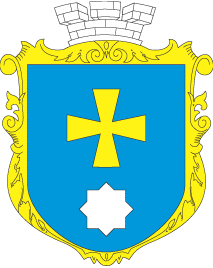 МИРГОРОДСЬКА МІСЬКА РАДАВИКОНАВЧИЙ КОМІТЕТМИРГОРОДСЬКА МІСЬКА РАДАВИКОНАВЧИЙ КОМІТЕТІнформаційна картаПРИЗНАЧЕННЯ одноразової ВИНАГОРОДИ ЖІНКАМ, ЯКИМ ПРИСВОЄНО ПОЧЕСНЕ ЗВАННЯ УКРАЇНИ «МАТИ-ГЕРОЇНЯ»ІК-21/191.Орган, що надає послугуУправління соціального захисту населення Миргородської міської ради2.Місце подання документів та отримання результату послугиВідділ «Центр надання адміністративних послуг» виконавчого комітету Миргородської міської ради вул. Гоголя,171/1,  тел/факс (05355) 5-03-18http://myrgorod.pl.uae-mail: cnap_mirgorod@ukr.netВіддалене робоче  місце відділу «Центр надання адміністративних послуг» виконавчого комітету Миргородської міської радивул. Гоголя,92,   понеділок  - четвер з 8.00 до 17.00п’ятниця з 8.00 до 15.45перерва з 12.00 до 12.453.Перелік документів, необхідних для надання послуги та вимоги до них 1) заява для виплати одноразової винагороди жінкам, яким присвоєно почесне звання України “Мати-героїня”;2) копії сторінок паспорта з даними про прізвище, ім’я та по батькові.У разі, якщо звертається уповноважена жінкою особа, також подається нотаріально засвідчений документ, що підтверджує її право представляти жінку, якій присвоєно почесне звання України „Мати-героїня”;3)заява про виплату грошової допомоги, видана відповідною банківською установою.Управління соціального захисту населення формує справу, до якої додає ксерокопію сторінки Указу Президента України „Про присвоєння почесного звання України  „Мати-героїня”5) 4. Оплата Безоплатно5.Результат послугиВиплата винагороди 6. Термін виконанняНайкоротший термін після підписання Президентом України Указу „Про присвоєння почесного звання України „Мати-героїня” 7.Спосіб подання документів/ отримання результатуЗаява та необхідні документи подаються особисто заявником управлінню соціального захисту Миргородської міської ради:через посадових осіб центру надання адміністративних послуг;поштою або в електронній формі через офіційний веб-сайт Мінсоцполітики або інтегровані з ним інформаційні системи органів виконавчої влади та органів місцевого самоврядування, або Єдиний державний веб-портал електронних послуг (у разі технічної можливості) 8.Законодавчо- нормативна основаУказ Президента України від 25.12.2007 № 1254 „Про  одноразову винагороду жінкам, яким присвоєно почесне звання України „Мати-героїня”;постанова Кабінету Міністрів України від 28.02.2011 № 268 „Про виплату одноразової винагороди жінкам, яким присвоєно почесне звання України „Мати-героїня”, та одноразової матеріальної допомоги особам, які постраждали від торгівлі людьми”;наказ Міністерства соціальної політики України від 06.02.2012 № 59 „Про затвердження форм заявки про виділення бюджетних коштів, відомості виплати та звіту про виплату одноразової винагороди жінкам, яким присвоєно почесне звання України „Мати-героїня”, зареєстрований у Міністерстві юстиції України 22.02.2012 за № 276/205899.Перелік підстав для відмови у наданні адміністративної послуги Відсутні. Винагорода виплачується всім жінкам, яким присвоєно почесне звання України  „Мати-героїня”.